Юридический адрес: г. Печора, ул. Спортивная, д.48         Почтовый адрес: . Печора, ул. Спортивная, д.48ИНН 1105017412  КПП  110501001  Тел.: 8(82142) 7-26-30                E-mail: zotnvr@mail.ruКоммерческое предложение.                                                                                                               Руководителю предприятия,                                                                                                                   главному инженеру,                                                                                                                  начальнику службы охраны труда,     										     специалисту по охране трудаООО «Центр охраны труда Северо-Западного региона» город Печора Республика Коми планирует провести выездное обучение безопасности труда для организаций и  предприятий   МР «Усть-Цилемский» в с. Усть-Цильма и принимает ЗАЯВКИ от организаций.  В связи с этимприглашаем к сотрудничеству в реализации образовательных услуг:   Обучение безопасности труда для различных категорий работников .Все виды обучения проводятся по очно - заочным формам обучения с применением  современных технологий (дистанционное и  модульное обучение). В конце  марта текущего года планируется провести серию очных лекций по изменениям в законодательстве о труде (с01. 03.  2022г.)По окончании обучения и проверки знаний выдается: удостоверение о допуске к работам установленного Правилами образца, удостоверение о повышении квалификации по теме программы.ПРОФЕССИОНАЛЬНАЯ ПОДГОТОВКА, ПЕРЕПОДГОТОВКА, ПОВЫШЕНИЕ КВАЛИФИКАЦИИ И ПОВТОРНАЯ ПРОВЕРКА ЗНАНИЙ РАБОЧИХОБУЧЕНИЕ РУКОВОДИТЕЛЕЙ И СПЕЦИАЛИСТОВФорму заявки прилагаем,Все подробности на нашем сайте или по телефону Адрес: 169600, Республика Коми, г. Печора, ул. Спортивная, д.48    Тел.: 8(82142)7-26-30, E-mail: zotnvr@mail.ru   Сайт: www.cot-pechora.ru 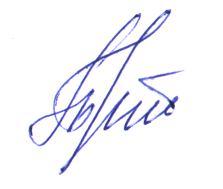                                          Директор ООО «ЦОТ» 	________________ / Граматчикова Т.В. /ЗАЯВКА НА ОБУЧЕНИЕПрошу зарегистрировать в качестве слушателя (обучаемого):        Оплату гарантирую:      _________________________________        _________       ______________________________                             (должность)                                             (подпись)               (И.О.Фамилия руководителя)      «_______»  _________________ (МП)  №п/пСЕМИНАРЫСроки обученияСтоимость, руб.1Пожарной безопасности по нормативам с 01.03.2022г.  (Правила противопожарного режима от 16.09.2020 г. № 1479, вступает в силу с 1 января 2021 г. и действует до 31 декабря 2026 г. включительно)14-28 ч.15002Охрана труда, в том числе  обучение членов аттестационной комиссии организации для внеочередной  проверки знаний по вопросам безопасности труда (в. том числе специальные правила по охране труда)24-40 ч.15003Оказание первой помощи до оказания медицинской8 ч.4004Экологическая безопасность4.1Экологическая безопасность для руководителей и специалистов72ч.30004.1Программа профессиональной подготовки лиц на право работы  с опасными отходами (I-IV классов опасности)112ч.50005Промышленная безопасность:5.1.По утвержденным  ООО "ЦОТ" программам в соответствии с Приказом Ростехнадзора от 04.09.2020 № 334 (вступил в силу 15.02.2021г.)"Об утверждении Перечня областей аттестации в области промышленной безопасности, по вопросам безопасности гидротехнических сооружений, безопасности в сфере электроэнергетики"24-72ч.2500-60006Обучение руководителей и специалистов организации по изучению Правил по охране труда при работе на высоте, утвержденных Приказом Министерства труда и социальной защиты РФ от 0611.2020 № 782н    (работы на высоте 1-3гр.) (повторно, один раз в 5 лет -3гр.; один раз в 3года -1,2гр)72ч.3000Название семинара (учебной программы)Желаемый срок обучения:№ п/пФ.И.О. участникаДолжностьОрганизация (полное юридическое наименование)Организация (полное юридическое наименование)ИННКППЮридический адрес (с индексом)Юридический адрес (с индексом)Сведения для оформления договора Сведения для оформления договора Должность руководителяФ.И.О. руководителя (полностью)На основании какого документа действует организация (устав, положение, доверенность и т.п.)На основании какого документа действует организация (устав, положение, доверенность и т.п.)Банковские реквизитыБанковские реквизитыР/СКор/счетБанк БИК Контактное лицо (Ф.И.О.)Контактное лицо (Ф.И.О.)Телефон /факсE-mailСТОИМОСТЬ УЧАСТИЯ В СЕМИНАРЕ:       -  _________   руб.за одного участника (НДС не облагается)СТОИМОСТЬ УЧАСТИЯ В СЕМИНАРЕ:       -  _________   руб.за одного участника (НДС не облагается)169600, г. Печора, ул. Спортивная, д. 48Оформленную заявку отправлять по факсу: (82142) 7-24-83 или e-mail: zotnvr@mail.ru169600, г. Печора, ул. Спортивная, д. 48Оформленную заявку отправлять по факсу: (82142) 7-24-83 или e-mail: zotnvr@mail.ruУКАЗАТЬ ВИД ОПЛАТЫ:УКАЗАТЬ ВИД ОПЛАТЫ:  Безналичный расчет в размере 100% предоплаты  Безналичный расчет в размере 100% предоплаты